Éclat d’un minéralExp 2.2Présenter aDaniel BlaisParÉmerick et JoeyMSI 218 octobre 2017ESVBut :  Identifier  une liste des minéraux métaliqueInterogation :  Quelle roche son métalique?Hippotèse : je suppose quel’inconue 3 et 1 son mÉtaliqueMatériel : inconnuManipulation : J’observe les  roche pour voir les quelle son reluisanteRésultat : L’inconnue 1 et 3 sont métaliqueTableau de résultat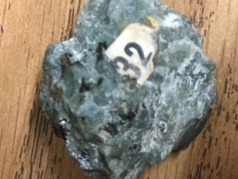 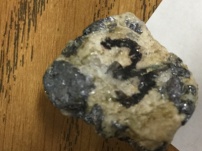 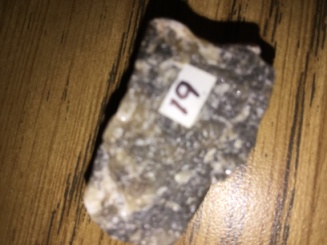 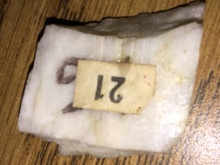 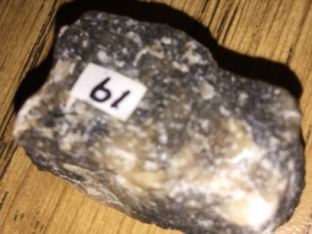 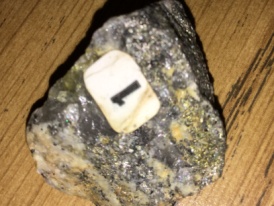 Analise :  Si la roche brille ses quelle est métaliqueConclusion : mon hypotèse est vrai car l’inconnue 1 et 3 sont des roche métaliqueinconnuemétaliqueNon métalique13192132